Bring Your Own Device PolicyBring Your Own Device PolicyTo ensure you can participate fully in your programme, you will need to have your own device to access online learning materials, carry out activities in class and take assessments. If you are a sponsored student, please ensure you check with your employer/sponsor what their policy is on providing equipment for your studies. University AssessmentsAt the beginning of each module, you will be given details of the way in which it is assessed. If your module is assessed by coursework, we will ask you to upload it to an assessment platform.  If your module is assessed by a proctored (invigilated) exam, for the majority of students this will take place on your own computer using a remote proctoring systemIf your module is assessed by an oral exam, this will either take place online or face-to-faceCharging your deviceIt is each student’s responsibility to ensure their device is sufficiently charged both for their studies and assessments. Please ensure that you supply your own power cable for your device.Minimum specificationBelow, you will find two minimum specifications for compatible devices:Minimum specification (1 year or fewer programmes): This is BPP’s minimum recommended specification for students undertaking a one year programme.  A device that meets this specification should be sufficient to last the duration of your studiesMinimum specification (Multi-year programmes): This is a more up to date minimum recommended specification to accommodate the fact that the systems BPP uses (internal and third-party) may change system requirements during the programme.  If you are undertaking a multi-year programme, we advise using a device that meets these minimum requirements to future-proof your device as far as possible.You will see that BPP’s minimum specifications are for a PC or Apple Mac and not Chromebooks or tablets (e.g. an iPad).  While Chromebooks and iPads will work with some of BPP’s systems, such as our virtual learning environment, they are not compatible with all assessment platforms.  While you are free to use a Chromebook or iPad as a secondary device, please note that if this is the only device you own, you will not meet our minimum specification and will not be able to take online assessments.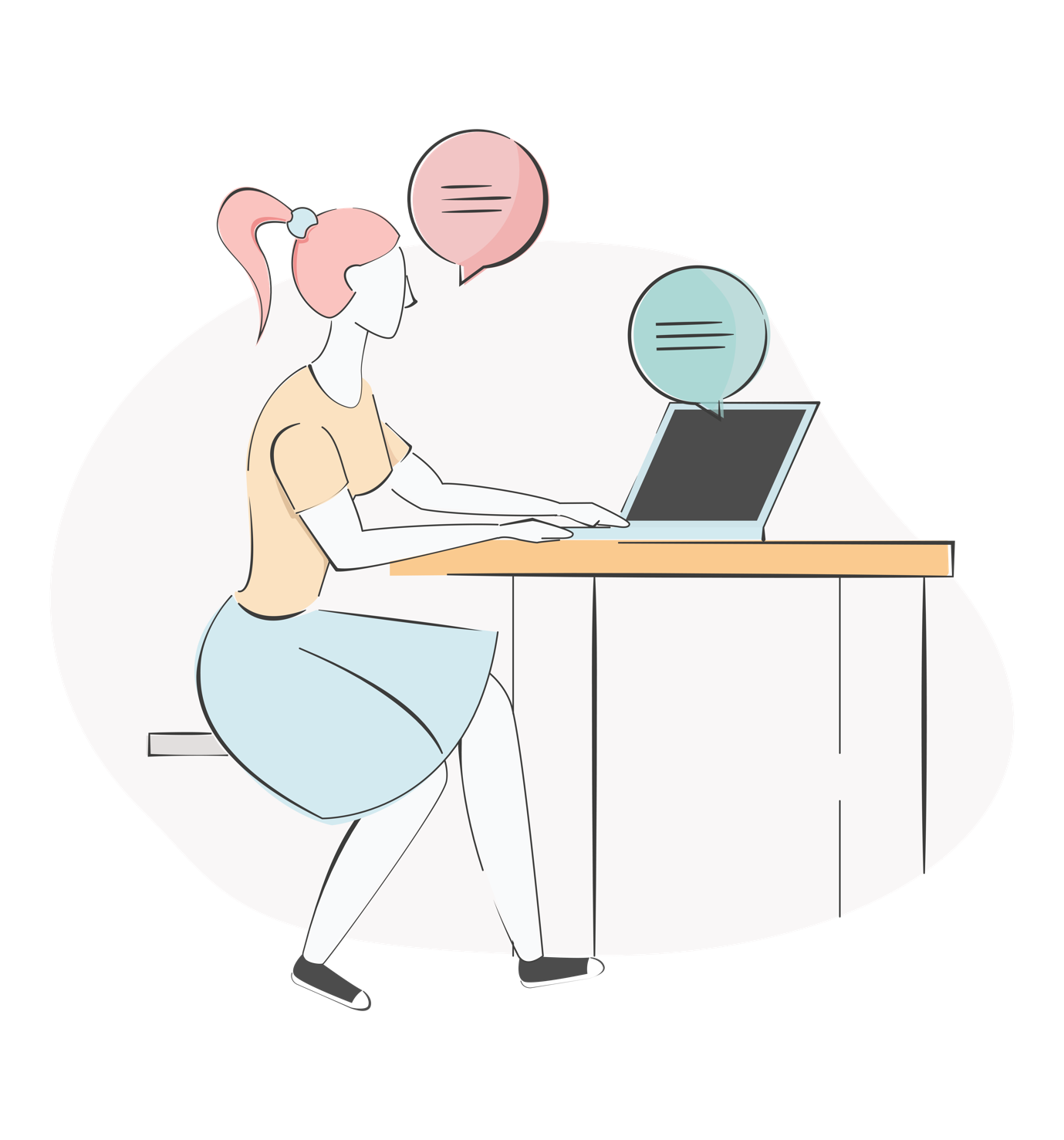 Minimum Device Specs (1-year University Programmes, Professional Qualifications and Professional Development courses) Minimum Device Specs (Multi-year University programmes and Apprenticeships) Processor: Windows OS:1.6 gigahertz (GHz) macOS: Intel processor Windows OS:1.6 gigahertz (GHz) macOS: Intel processor Memory: Windows OS: 4 GB RAM macOS:4 GB RAM Windows OS: 8 GB RAM macOS:8 GB RAM Hard Drive: Windows OS:10 GB of available disk space macOS:10 GB of available disk space; HFS+ hard disk format (also known as macOS Extended) or APFS Windows OS:20 GB of available disk space macOS:20 GB of available disk space; HFS+ hard disk format (also known as macOS Extended) or APFS Operating System:         Windows 10 (64bit) MacOS - The new version of macOS and the previous two versions as of the time of publication October 2020 Windows 10(64-bit) MacOS - The new version of macOS and the previous two versions as of the time of publication October 2020Display: Windows OS:1280 x 768 screen resolution macOS:1280 x 800 screen resolution Windows OS:1280 x 768 screen resolution macOS:1280 x 800 screen resolution Graphics: Windows OS: Graphics hardware acceleration requires DirectX 9 or later, with WDDM 2.0 or higher for Windows 10 (or WDDM 1.3 or higher for Windows 10 Fall Creators Update). Skype for Business requires DirectX 9 or later, 128 MB graphics memory, and 32 bits per pixel capable format. Mac OS:No specific graphics requirements Windows OS: Graphics hardware acceleration requires DirectX 9 or later, with WDDM 2.0 or higher for Windows 10 (or WDDM 1.3 or higher for Windows 10 Fall Creators Update). Skype for Business requires DirectX 9 or later, 128 MB graphics memory, and 32 bits per pixel capable format. Mac OS: No specific graphics requirements .Net Version: Windows OS: Some features may require .NET 3.5 or 4.6 and higher to also be installed. Windows OS: Some features may require .NET 3.5 or 4.6 and higher to also be installed. Browser: Google Chrome Latest Release (preferred browser) Microsoft Edge Latest Release Apple Safari 12.1 Latest Release Firefox Latest Release Google Chrome Latest Release (preferred browser) Microsoft Edge Latest Release Apple Safari 12.1 Latest Release Firefox Latest Release Microphone Onboard/Headset Microphone Onboard/Headset Microphone Camera Onboard/External Webcam, Resolution 720pOnboard/External Webcam, Resolution 1080p Wi-fi: It is essential that your device has wi-fi connectivity to connect to the BPP student network. It is essential that your device has wi-fi connectivity to connect to the BPP student network. Antivirus: You will need to install Sophos Home (Free) Antivirus software before first connecting to the BPP student network. You will need to install Sophos Home (Free) Antivirus software before first connecting to the BPP student network. 